For VUH and VCHThere will be a new section for documenting Artline.  The new charting fields will be in site management format 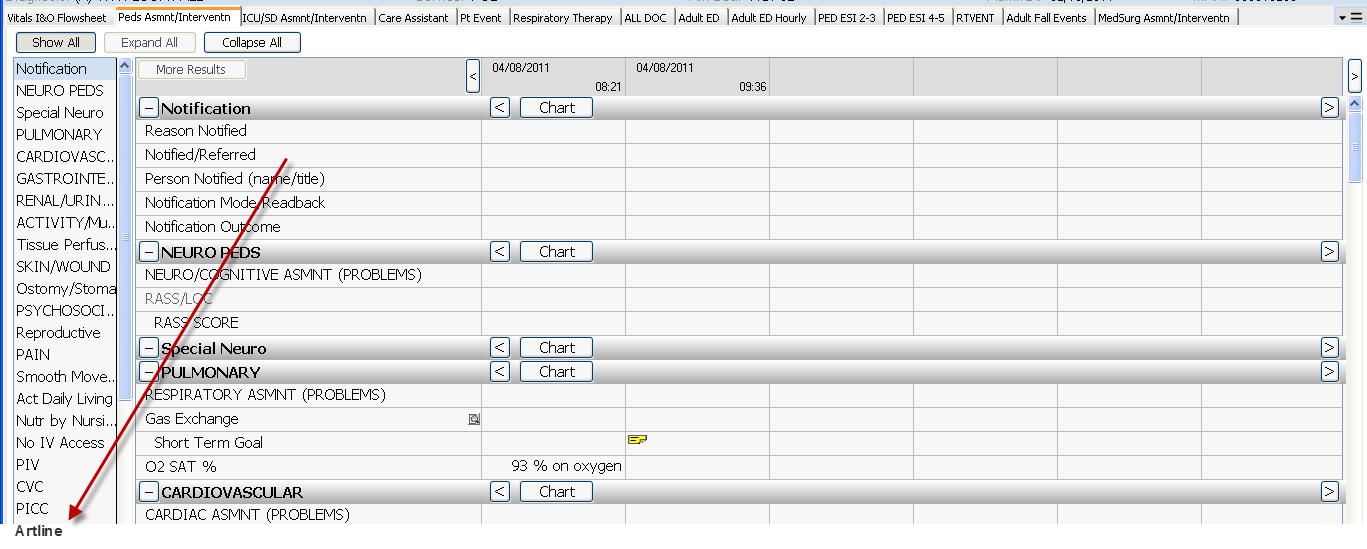 New Artline Template - Mandatory fields for Artline One Time data Site, Side, Start Date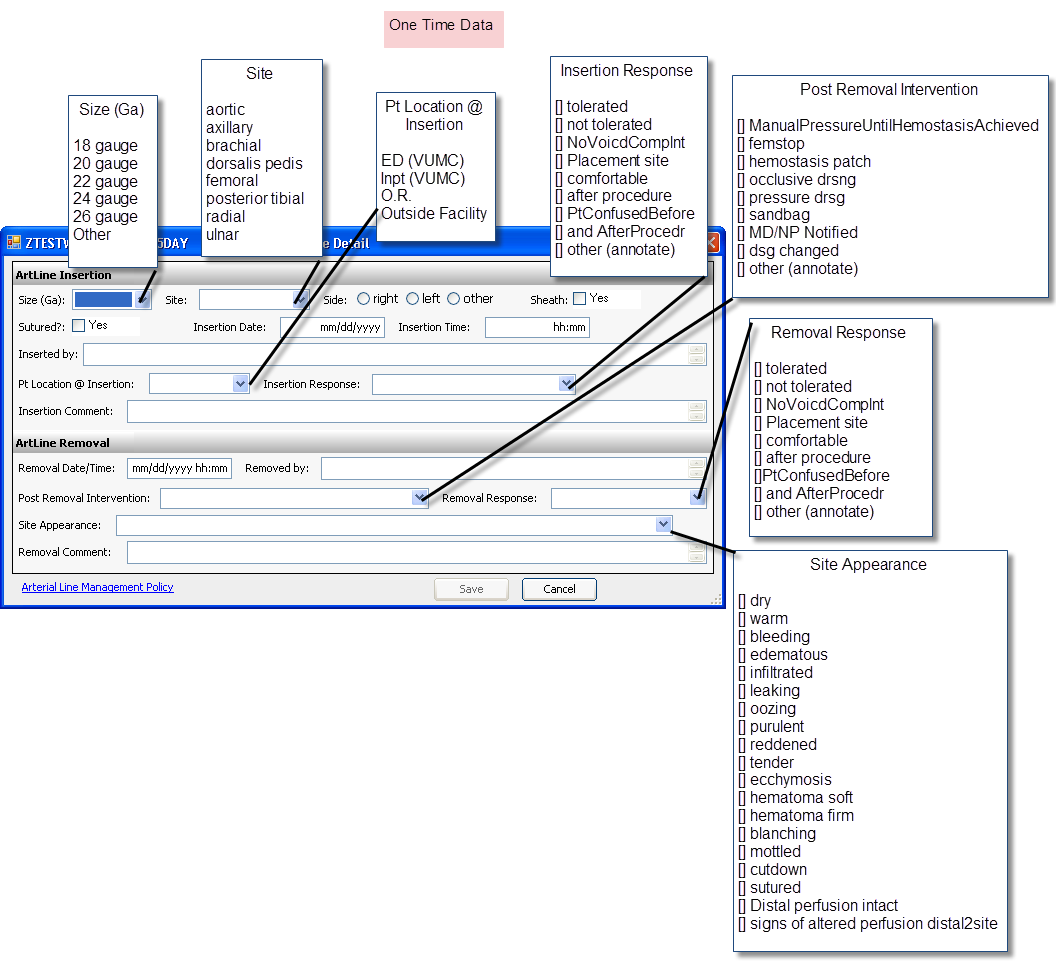 There will be an addition to the CVC “Lumen Status” and “Lumen Interv” of “transduced” and zeroed/leveled@phlebax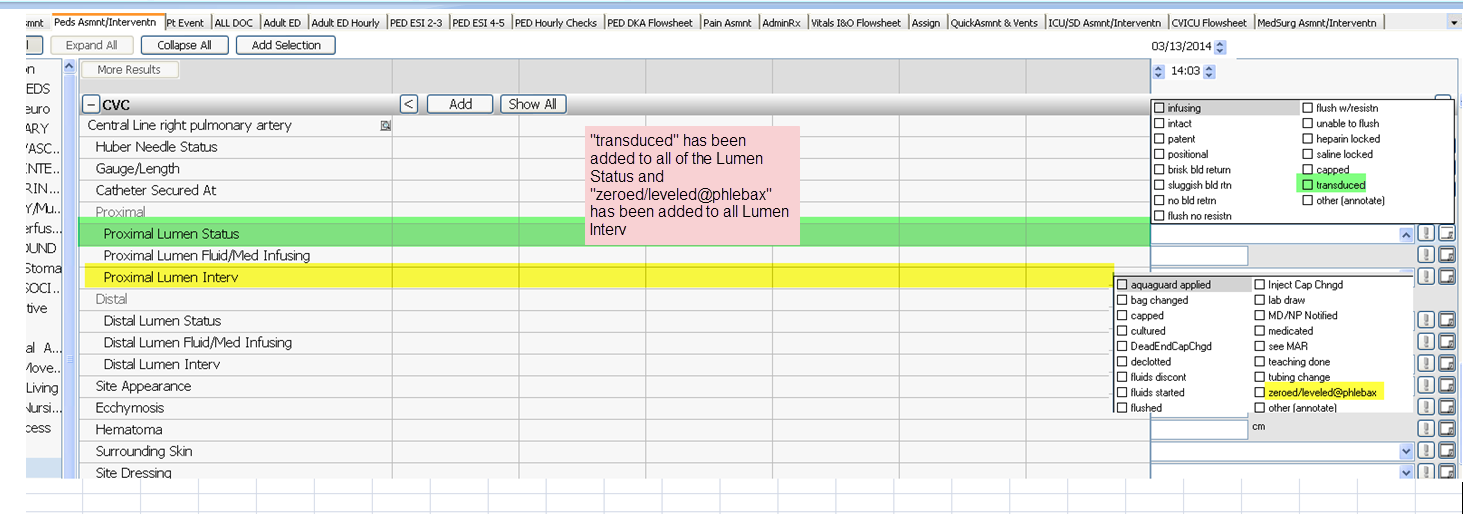 All other Artline documentation will no longer be chartable.  Previous charting will remain viewable.  There will be no change to the PA catheter documentation.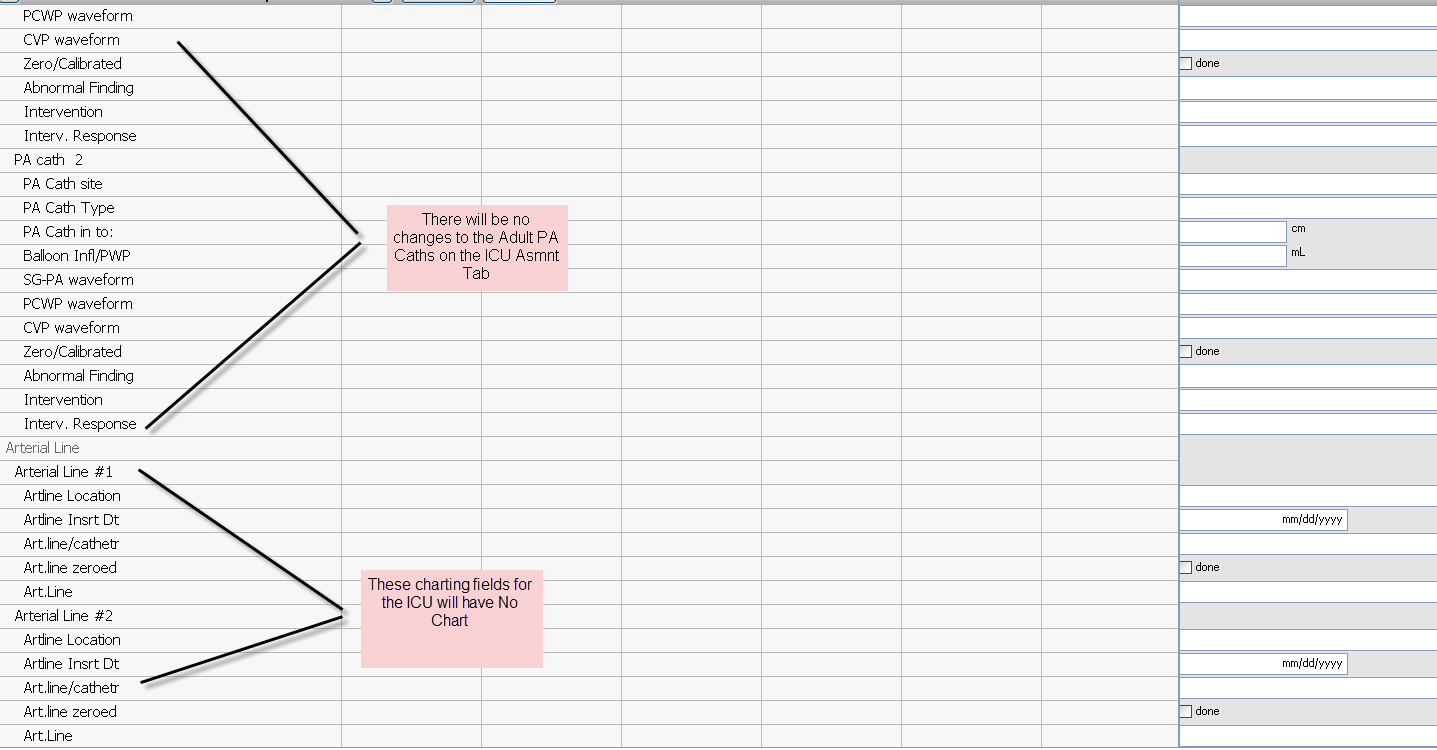 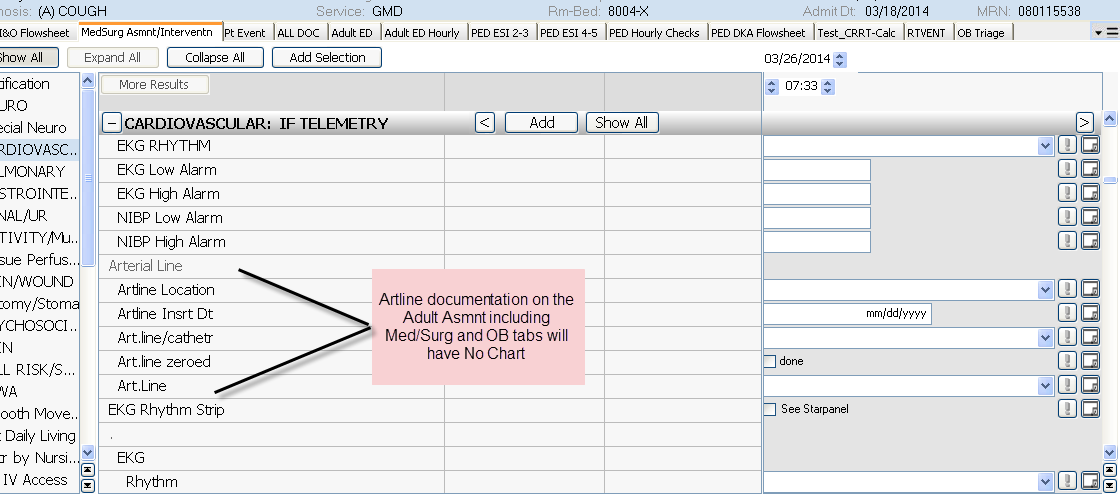 